ДОГОВОР ПОДРЯДА № 1\2020г. Москва                           					  20 февраля 2019 г.ИП Цвелёв Александр Валентинович, ОГРН 313774611600494, ИНН 773607975261, именуемый в дальнейшем Исполнитель и именуемый в дальнейшем Заказчик с другой стороны, вместе в дальнейшем именуемые Стороны, заключили настоящий Договор о нижеследующем: 1. ПРЕДМЕТ ДОГОВОРА1.1. Заказчик поручает, а Исполнитель принимает на себя обязанности по изготовлению и сборке стенового комплекта дома из лафета в соответствии с проектом на основании планировочного решения (Приложение № 2 к настоящему Договору), в соответствии со Сметой (Раздел № 1 Приложения № 1 к настоящему Договору).1.2. Заказчик обязуется произвести оплату в суммах и в сроки, установленные настоящим Договором (Раздел № 1 и Раздел № 2 Приложения № 1 к настоящему Договору).1.3. Строительство по настоящему Договору выполняется на участке Заказчика по адресу: кадастровый номер участка: 1.4. Участок принадлежит Заказчику на основании 2. СТОИМОСТЬ ДОГОВОРА И ПОРЯДОК ОПЛАТЫ2.1.	Общая стоимость работ, а также стоимость отдельных этапов работ приведены в Разделе № 1 Приложения № 1 к настоящему Договору. 2.2.	Порядок оплаты по настоящему Договору приведен в Разделе № 2 Приложения № 1 к настоящему Договору.2.3.	 Стоимость настоящего Договора может быть изменена в случаях, предусмотренных в Разделе № 3 Приложения № 1 к настоящему Договору. 2.4. Стороны договорились, что окончательная стоимость Договора будет рассчитываться после завершения проектирования деревянного конструктива дома и после получения точных данных по объемам работ и материалов. Окончательная стоимость закрепляется Дополнительным соглашением к настоящему Договору.3. СРОК ВЫПОЛНЕНИЯ РАБОТ3.1.	Работы по Договору производятся в период с 20 февраля 2020 года по 30 июня 2020 года.3.2.	Сроки выполнения работ могут быть изменены в следующих случаях:3.2.1.  Срок поставки материалов стенового комплекта может быть увеличен на время весенне-осеннего периода распутицы и весеннего закрытия автомобильных дорог для проезда грузового транспорта, а также в связи с наличием любых препятствий к подъезду, устранение которых требует соответствующих работ и/или согласования – на срок, затраченный для организации подъезда, с обязательным соответствующим уведомлением Заказчика. 3.2.2.  Сроки проведения работ увеличиваются на время неблагоприятных погодных условий (выпадение осадков, температура воздуха ниже -15С и выше + 30С, сильные порывы ветра – более 12 м\с для работ на уровне земли и более 7 м\с для высотных работ (выше 1 м над уровнем земли и работ с любыми подъемными устройствами и механизмами). 3.2.3.  В случае поручения Заказчиком Исполнителю дополнительных работ и доработок, срок сдачи этапа\работ\объекта увеличивается на срок выполнения дополнительных работ и доработок плюс 5 (пять) суток.3.2.4. В случае нарушения Заказчиком порядка оплаты, утвержденного в Разделе № 2 Приложения № 1 к настоящему Договору, сроки выполнения этапа\работ\объекта увеличиваются. При задержке оплаты с момента подписания Акта приема-передачи согласно пункта № 6 настоящего Договора на срок от 3 (трех) суток до 1 (одной) недели и более, сроки окончания работ смещаются на 3 (три) недели и более, независимо от даты внесения Заказчиком положенной оплаты. 3.3.	Датой окончания работ считается дата подписания Акта приема-передачи выполненных работ или дата, в которую Акт считается подписанным согласного настоящему Договору.  (Сторонам разъясняется, что подписание Акта приема-передачи выполненных работ само по себе не означает отсутствия претензий к сдаваемому этапу, что оформляется отдельной записью в Акте при фактическом отсутствии претензий). 3.4.	﻿﻿Исполнитель имеет право выполнить и предъявить к сдаче свои обязательства по настоящему Договору досрочно. Заказчик, в случае досрочной сдачи объекта Исполнителем, обязан досрочно принять и полностью оплатить выполненные работы.  При условии не произведенной оплаты по досрочной сдаче этапа работ или окончательного этапа работ, Заказчик утрачивает право требовать продолжения работ Исполнителем.4. ПОРЯДОК ПРИЕМКИ И СДАЧИ РАБОТ4.1.	Заказчик обязан приступить к приёмке выполненных работ не позднее 2 (двух) суток после получения уведомления от Исполнителя об окончании работ\этапа\объекта (Перечень этапов работ и сроки оплаты приведены в Разделе № 2 Приложения № 1 к настоящему Договору).4.2.	Сдача-приемка работ\этапа\объекта, оформляется Актом приема-передачи выполненных работ\этапа\объекта в 2-х (двух) экземплярах, по одному для каждой из Сторон (Приложение № 5 к настоящему Договору).4.3.	В случае обнаружения Заказчиком в ходе приемки работ\этапа\объекта недостатков, допущенных по вине Исполнителя, в течение 3 (трех) суток после обнаружения недостатков Сторонами составляется двусторонний Акт с перечнем необходимых доработок и сроков их выполнения. Стороны лишены права ссылаться на какие-либо обстоятельства в обоснование невозможности участия в составлении Акта и при невозможности самостоятельной явки обязаны направить для составления Акта своего правомочного представителя. 4.4.	Акт приемки выполненных работ, а также Акт скрытых работ при отсутствии мотивированного отказа Заказчика считается подписанным в редакции Исполнителя, если Заказчик не подпишет его в течение 2 (двух) суток с момента получения от Исполнителя уведомления о готовности работ/этапа/объекта.4.5. Заказчик, принявший работу\этап\объект по Акту без должной проверки, лишается права ссылаться на недостатки работ\этапа\объекта, которые могли быть установлены при обычном способе приемки.4.6. Все выявленные замечания к качеству материалов, их объему, срокам работ, либо иные претензия к выполненным работам\этапу\объекту Заказчик обязан указать в Акте. Если недостатки работы\этапа\объекта не оговорены в Акте, Заказчик не вправе ссылаться на них после приемки работ\этапа\объекта и подписания Акта.4.7. При уклонении Заказчика от принятия выполненной работы\этапа\объекта и подписания Акта, Исполнитель вправе по истечению срока подписания Акта остановить любые работы на своем производстве и\или покинуть строительную площадку Заказчика с отнесением на Заказчика рисков случайной гибели или повреждения объекта, переданных Заказчиком материалов и оборудования, иного имущества Заказчика, находящихся на строительной площадке и объекте. В данном случае Исполнитель не несет никакой ответственности за нарушение сроков выполнения работ\этапа\объекта, сроков сдачи работ\этапа\объекта и качество работ\этапа\объекта.5. ПРАВА И ОБЯЗАННОСТИ СТОРОН5.1. Права и обязанности Исполнителя5.1.1. Исполнитель обязан:Произвести работы на участке Заказчика в сроки, установленные в п. 3.1 настоящего Договора.Выполнить работы по строительству в соответствии с разработанной и согласованной с Заказчиком рабочей документацией на участке, принадлежащем Заказчику на соответствующих правах (за наличие и надлежащее оформление права застройки земельного участка ответственность несёт Заказчик).По окончанию строительства сдать Заказчику предмет Договора.Вывозить с места выполнения работ имущество (инструмент, строительное оборудование), оставшееся после выполнения работ, если эти материалы и инструменты не предоставлялись Заказчиком.Устранять в согласованные Сторонами сроки недостатки, обнаруженные Сторонами при исполнении работ, возникшие в результате ненадлежащего выполнения своих обязательств в порядке, предусмотренном в п. 4.4 настоящего Договора. Своевременно уведомлять Заказчика об окончании очередного этапа работ и наступлении прочих событий, существенно влияющих на исполнение настоящего Договора.Бережно относиться к участку и имуществу Заказчика, предоставленному Исполнителю во временное пользование с учетом его естественного эксплуатационного износа.Предупредить Заказчика и\или приостановить любые работы при обнаружении:непригодности или недоброкачественности предоставленных Заказчиком материалов, оборудования, технической документации.иных не зависящих от Исполнителя обстоятельств, которые грозят годности или прочности результатов выполняемой работы либо создают невозможность ее завершения в срок.5.1.2. Исполнитель вправе:  Не вывозить за свой счет грунт и мусор, образовавшийся в ходе работ с места проведения работ. Не приступать к следующему этапу работ в случае задержки Заказчиком сроков оплаты согласно Раздела № 2 Приложения № 1 к настоящему Договору.Привлекать для исполнения своих обязательств по Договору третьих лиц без согласования с Заказчиком.Полностью ограничить доступ на строительную площадку лиц, не связанных с производством работ по настоящему Договору.Проводить фото- и видеосъемку этапов работ и результата работ в целом и использовать отснятые фото- и видеоматериалы в социальных сетях и внутренней технической литературе без указания личных данных Заказчика и точного местоположения Объекта.5.2. Права и обязанности Заказчика 5.2.1. Заказчик обязан:В срок до 15 июня 2020 года предоставить строительную площадку с готовым фундаментом для дома, состояние которого должно обеспечивать своевременное начало работ и их нормальное проведение. Обеспечить беспрепятственные пути подъезда автомобильного транспорта максимальной массой до 40 тонн (манипулятор типа КАМАЗ с прицепом) для выгрузки и хранения сруба и материалов в непосредственной близости от стройплощадки (не далее 20 м) и оплатить в течение 3 (трех) суток возникшие у Исполнителя дополнительные издержки (расчистка подъездных путей, простой транспорта и оборудования, буксирование застрявшего транспорта, дополнительные погрузо-разгрузочные работы, ручная разгрузка\погрузка транспорта в случае невозможности использования погрузо-разгрузочных механизмов, ручное перетаскивание материалов до фундамента) по фактическим затратам Исполнителя. Нести полную ответственность за расчистку дорог от снега и прочих объектов, препятствующих проезду.Обеспечить беспрепятственный доступ на стройплощадку рабочих, сотрудников Исполнителя, строительной техники и оборудования.Обеспечить наличие на территории строительной площадки добротного туалета и контейнера для складирования бытовых и производственных отходов.Обеспечить наличие на территории строительной площадки электричества мощностью не менее 3 кВт/ч (220В 25А). Потребление электроэнергии оплачивается Заказчиком самостоятельно.Обеспечить возможность проезда и работы автокрана с длиной стрелы 30 м. Организовать и отвечать за осуществление временного подсоединения коммуникаций на период выполнения работ на строительной площадке и подсоединения вновь построенных коммуникаций в точках их подключения.Оказывать подрядчику содействие в выполнении работ путем предоставления необходимой для выполнения работ информации, документации, оборудования и так далее.Не вмешиваться в производственный цикл Исполнителя и не вносить коррективы в процесс создания стенового комплекта, его демонтажа, упаковки, погрузки, доставки, разгрузки, складирования и монтажа.При обнаружении отступления от условий Договора, которые могут ухудшить качество работ или иных недостатков - немедленно заявить об этом Исполнителю в письменном виде. Заказчик, не сделавший такого заявления, теряет право в дальнейшем ссылаться на обнаруженные им недостатки.Обеспечить наличие у себя прав пользования и владения земельным участком на весь срок осуществления работ Исполнителем, а также отсутствие всевозможных ограничений на проведение работ, включая наличие прав третьих лиц в отношении земельного участка.Не вносить изменения в проект и в конструкцию объекта в ходе выполнения работ без письменного согласования с Исполнителем затрат, необходимых для внесения рассматриваемых изменений. Все время остановки работ и простоя, вызванного необходимостью пересчета и согласования новой Сметы, оплачивается Заказчиком по ставке 10 000 руб. за каждые сутки простоя и\или по факту понесенных Исполнителем убытков.6. ОТВЕТСТВЕННОСТЬ СТОРОН6.1.	Стороны несут ответственность за невыполнение своих обязательств по настоящему Договору в соответствии с законодательством РФ.6.2.	За нарушение срока и порядка оплаты Исполнитель вправе предъявить и получить с Заказчика неустойку в размере 1% в сутки от суммы просроченного платежа, начиная с третьих суток просрочки, но не более 100% от суммы просроченного платежа.6.3.	За нарушение Исполнителем сроков, предусмотренных п. 3 настоящего Договора, Заказчик вправе предъявить Исполнителю неустойку в размере 1 % в день от стоимости просроченного этапа работ, начиная с третьих суток просрочки, но не более 100% от стоимости просроченного этапа работ.6.4. При неисполнении Заказчиком обязанности уплатить установленную цену либо иную сумму, причитающуюся Исполнителю в связи с выполнением настоящего Договора, Исполнитель имеет право на удержание объекта в соответствии со статьями 712, 359 и 360 ГК РФ результата работ, а также принадлежащего Заказчику оборудования, переданного в целях исполнения Договора и другого оказавшегося у него имущества Заказчика до полной уплаты Заказчиком соответствующих сумм.7. ПОРЯДОК РАЗРЕШЕНИЯ СПОРОВ7.1. Все споры, возникающие по выполнению обязательств и осуществлению прав по настоящему Договору, стороны будут разрешать путем переговоров.7.2. Стороны договорились, что судебное рассмотрение споров осуществляется в Замоскворецком районном суде г. Москвы. 8. ФОРС-МАЖОР8.1. Стороны не несут ответственности за невыполнение своих обязательств по настоящему Договору, если их выполнению препятствуют обстоятельства, которые стороны не могли ни предусмотреть, ни предотвратить.8.2. К таким обстоятельствам относятся, в частности: закрытия дорог, препятствующие транспортировке сырья на базу Исполнителя, паводки и размытия дорог, мостов, бродов, препятствующие вывозу леса для заготовки сырья, пожар на объекте строительства, землетрясения, стихийные бедствия, войны, гражданские беспорядки, аварии электро- и других сетей, нашествие гуманоидов, эпидемии, санкции, эмбарго,  дорожно-транспортные происшествия, произошедшие не по вине Сторон Договора, решения местных властей и органов федеральной власти, препятствующих выполнению Сторонами своих обязательств. 8.3. Сторона, не выполняющая своих обязательств по Договору по мотивам форс-мажора, обязана получить подтверждение получения другой Стороной уведомления о наступлении таких обстоятельств не позднее вторых суток с даты их наступлении.8.4. Выполнение обязательств по Договору подлежит возобновлению после окончания действия форс-мажора.8.5. Обстоятельствами временной непреодолимой силы считаются временные (сезонные) разливы рек, паводки, снежные заносы дорог и путей доставки объекта строительства, распутица, весеннее закрытие дорог для проезда грузового транспорта, критическое для ведения строительных работ понижение температуры (-18С при изготовлении/рубке сруба и -15С при осуществлении строительных работ на участке Заказчика), затяжные дожди (более трех дней), препятствующие строительству. 8.6. Исключаются из обстоятельств форс-мажора и обстоятельств непреодолимой силы всякие обстоятельства, препятствующие исполнению Заказчиком обязательств из настоящего Договора, возникшие в связи с совершением Заказчиком противоправных действий по отношения к Исполнителю и/или третьим лицам.9. СРОК ДЕЙСТВИЯ ДОГОВОРА9.1. Настоящий Договор вступает в силу с момента его подписания и действует до исполнения Сторонами всех своих обязательств, в том числе взаиморасчетов.УСЛОВИЯ ДОСРОЧНОГО РАСТОРЖЕНИЯ ДОГОВОРА10.1. Каждая из Сторон имеет право досрочно в одностороннем порядке расторгнуть настоящий Договор, письменно уведомив об этом другую Сторону не менее чем за 14 (четырнадцать) рабочих дней до предполагаемой даты расторжения Договора. 10.2. В случае досрочного расторжения Договора по инициативе Заказчика не в связи с нарушением Исполнителем условий настоящего Договора и\или качества работ\этапа\объекта, Исполнитель вправе удержать полную стоимость работ по Договору согласно своим фактическим затратам без дальнейшего осуществления работ.10.3. В случае, если досрочное расторжение Договора вызвано обстоятельствами непреодолимой силы, длящимися более чем 1 (один) месяц и существенно препятствующими выполнению работ, Исполнитель удерживает сумму, соответствующую его фактическим затратам, произведенным на дату передачи Заказчику уведомления о расторжения Договора, в том числе: транспортные расходы, стоимость материалов, доставленных и находящихся на базе Исполнителя и\или строительной площадке Заказчика в полном объеме и стоимость всех произведенных работ. 11. ЗАКЛЮЧИТЕЛЬНЫЕ ПОЛОЖЕНИЯ11.1. Настоящий Договор заключен в двух экземплярах, имеющих одинаковую юридическую силу, по одному экземпляру для каждой из Сторон. 11.2. Все приложения, дополнения и изменения к настоящему Договору действительны, если они совершены в письменной форме и подписаны Сторонами или уполномоченными представителями Сторон. 11.3. В случае изменения проектной либо сметной документации согласование таких изменений может производиться с использованием электронной почты по следующим электронным адресам:Заказчик: Исполнитель: norlaft@yandex.ru11.4. Обмен сканированными копиями подписанных документов по электронной почте по следующим электронным адресам:Заказчик: Исполнитель: norlaft@yandex.ruв рамках настоящего Договора Стороны признают надлежащим оформлением документов при условии обмена оригиналами до завершения выполнения работ. Отсутствие оригиналов Актов приема-передачи выполненных работ и Актов скрытых работ при наличии сканированных копий, оформленных со стороны Заказчика, не является препятствием для дальнейшего выполнения работ.12. СПИСОК ПРИЛОЖЕНИЙ12.1. Приложение № 1 – протокол согласования Договорной цены 12.3. Приложение № 3 – гарантийные обязательства12.4. Приложение № 4 – форма Акта приемки выполненных работ13. РЕКВИЗИТЫ И ПОДПИСИ СТОРОНИсполнитель					  ЗаказчикИП Цвелев Александр 			  Валентинович 					  ОГРН 313774611600494			  ИНН 773607975261				  «АЛЬФА-БАНК»		  			  Счёт: 40802810702290001203		  БИК 044525593					КС: 30101810200000000593		       Приложение № 1        к Договору № 1\2020        от 20 февраля 2020 г.ПРОТОКОЛ СОГЛАСОВАНИЯ ДОГОВОРНОЙ ЦЕНЫРаздел № 1. СметаОбщая стоимость работ по настоящему Договору составляет: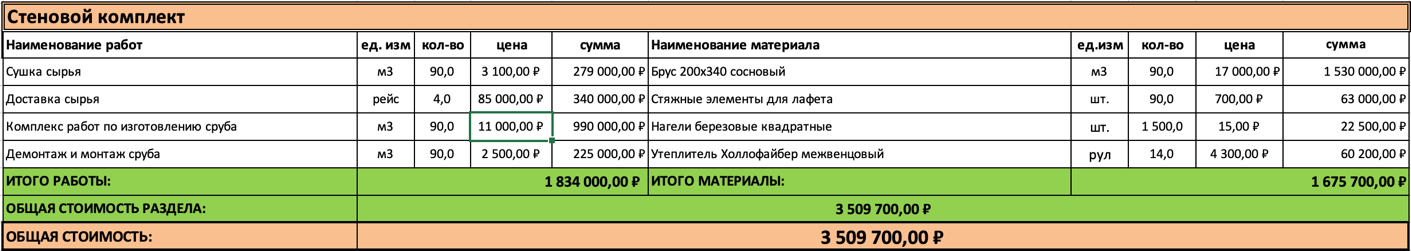 Раздел № 2. Порядок оплаты1. В момент подписания Договора, Заказчик передает Исполнителю аванс на закупку сырья в размере 1 500 000 руб.2. По готовности сырья в размере 90 м3, Заказчик передает Исполнителю аванс на доставку бруса и его сушку в размере 700 000 руб. 3. По готовности первого закладного венца на производстве Исполнителя, Заказчик принимает работы\этап\объект по Акту приема-передачи и передает Исполнителю аванс на продолжение работ по созданию сруба на производстве Исполнителя в размере 700 000 руб.4. По готовности стенового комплекта дома на производственной базе Исполнителя к отгрузке Заказчику, Заказчик принимает работы\этап\объект по Акту приема-передачи и передает Исполнителю аванс на работы по демонтажу, упаковке, погрузке и доставке стенового комплекта на участок Заказчика в размере 350 000 руб.5. После монтажа сруба на фундаменте Заказчик принимает работы\этап\объект по Акту приема-передачи и передает Исполнителю остаток по Договору в размере 259 700 руб. Раздел 3. Изменение стоимости ДоговораСтоимость настоящего Договора может быть изменена в следующих случаях:3.1.1. Если Заказчик не имеет возможности обеспечить бригаду жильем на период строительства, Заказчик дополнительно оплачивает стоимость новой 4-местной бытовки по цене 60 000 руб. с доставкой и установкой.3.1.2. При невозможности Заказчика обеспечить подключение к источнику электроэнергии, Заказчик дополнительно оплачивает 3 000 руб. в сутки за аренду генератора. Затраты на топливо оплачиваются Заказчиком по фактическим затратам топлива.3.1.3. Если Заказчик вносит в проект корректировки, приводящие к увеличению объема строительных материалов и/или работ, необходимых при строительстве объекта, Заказчик оплачивает дополнительные объемы согласно единичным расценкам, приведенным в Смете (Приложения № 1 к настоящему Договору).3.1.4. В случае, если в результате наступления непредвиденных обстоятельств в ходе выполнения работ по Договору возникнет необходимость закупки материалов или выполнения работ, которые не вошли в Смету (Приложение № 1 к настоящему Договору), но их проведение является технологически необходимым для выполнения Исполнителем своих обязательств по настоящему Договору, Заказчик оплачивает эти работы\материалы по цене, подлежащей обязательному согласованию Сторонами.Исполнитель					  ЗаказчикИП Цвелев Александр 			  Валентинович 					  ОГРН 313774611600494			  ИНН 773607975261				  «АЛЬФА-БАНК»		  			  Счёт: 40802810702290001203		  БИК 044525593					КС: 30101810200000000593		       Приложение № 3        к Договору № 1\2020        от 20 февраля 2020 г.ГАРАНТИЙНЫЕ ОБЯЗАТЕЛЬСТВА1. При соблюдении требований и правил по эксплуатации на строение дается гарантия на целостность конструкций десять лет, а именно:а. Разрушение здания вследствие неправильной сборки домаб. Завал стен сруба более чем на 5 см по осевой диагоналив. На целостность балок перекрытия и их прочностьГарантия аннулируется при выполнении отделочных работ третьими лицами, в ходе которых были произведены нарушения строительных норм и правил, вследствие чего были произведены ошибки, которые могут повлиять на целостность строения.2. Гарантийные обязательства вступают в силу с момента завершения работ по настоящему Договору и только после полной оплаты Заказчиком всех работ\материалов\объекта согласно Приложения № 1 к настоящему Договору. В случае неоплаты Заказчиком положенных сумм за работы\этап\объект согласно Приложению № 1 настоящего Договора, все (любые) гарантийные обязательства аннулируются и считаются недействительными.3. Гарантийные обязательства не распространяются на ущерб вследствие неправильной эксплуатации строения Заказчиком, в частности, допущение резких перепадов температуры и влажности внутри строения в связи с запуском и остановкой отопления, кондиционирования, вентиляции,  проветривания большими объемами воздуха «на охлаждение дома» при большой разнице внутренней и внешней температур воздуха (более 15 градусов разницы при положительной температуре снаружи и более 10 градусов при отрицательной температуре снаружи), допущение точечных контрастов температур снаружи или внутри строения (вследствие разведения открытого огня, использования обогревателей и подобных контрастных тепловых воздействий на стены). 4. Гарантийные обязательства не распространяются на ущерб, нанесенный третьими лицами.5. Гарантийные обязательства утрачивают силу, если Заказчик в течение действия гарантийного срока изменяет конструкцию Объекта.6. Вследствие использования массива сосны камерной сушки и особенностей древесины, как природного строительного материала, допускается появление трещин и щелей, что не является гарантийным случаем.  								       Приложение № 4        к Договору № 1\2020        от 20 февраля 2020 г.ФОРМА АКТА ПРИЕМКИ ВЫПОЛНЕННЫХ РАБОТАкт приемки выполненных работИП Цвелёв Александр Валентинович и составили настоящий Акт о нижеследующем:ИП Цвелёв А.В. в ходе исполнения обязательств по Договору № 1\2020 от 20 февраля 2020 г. завершил проведение этапа работ по закладке первого венца сруба (Пункт № 3 Раздела № 2 Приложения № 1 к Договору № 1\2020 от 20 февраля 2020 г.)Общая стоимость этапа выполненных работ составляет 700 000 руб.Работы по этапу выполнены в полном объеме, в установленный срок и с надлежащим качеством. Стороны претензий друг ко другу не имеют.Исполнитель					  ЗаказчикИП Цвелев Александр 			  Валентинович 					  ОГРН 313774611600494			  ИНН 773607975261				  «АЛЬФА-БАНК»		  			  Счёт: 40802810702290001203		  БИК 044525593					КС: 30101810200000000593		СОГЛАСОВАНО